День 14 -  «День знатоков»  для воспитанников ЛДП «Солнышко» был насыщенным. После завтрака с ребятами вспомнили правила безопасного поведения в лесу, затем прошла экологическая викторина «Грибное лукошко». И вот долгожданная «Пенная вечеринка», проведенная совместно с СДК с.Шламка. Воспитанники с удовольствием ловили пенные  пузыри, купались в мягкой, нежной пене, разукрашивали себя и друг друга разноцветными красками. Повеселились на славу!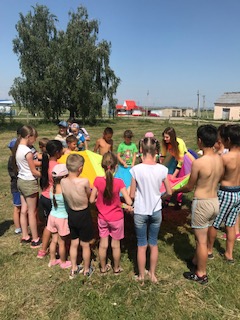 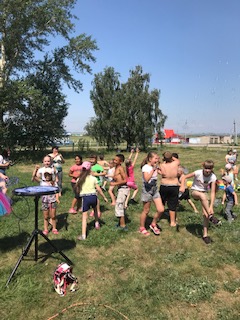 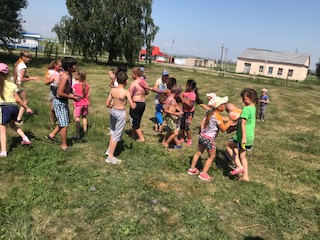 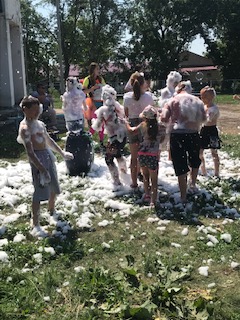 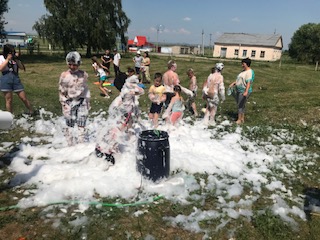 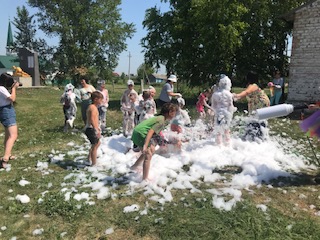 